Udfyld og medbring den første gang du kommer til træning.Opkrævning af kontingent.
DJK er en jagtforening under Danmarks Jægerforbund. Kontingent opkræves én gang årligt af DJ. Tjek eventuelt www.djurslandsjagthundeklub.dk for pris og yderligere info.Udfyld og medbring den første gang du kommer til træning.Opkrævning af kontingent.
DJK er en jagtforening under Danmarks Jægerforbund. Kontingent opkræves én gang årligt af DJ. Tjek eventuelt www.djurslandsjagthundeklub.dk for pris og yderligere info.Udfyld og medbring den første gang du kommer til træning.Opkrævning af kontingent.
DJK er en jagtforening under Danmarks Jægerforbund. Kontingent opkræves én gang årligt af DJ. Tjek eventuelt www.djurslandsjagthundeklub.dk for pris og yderligere info.Udfyld og medbring den første gang du kommer til træning.Opkrævning af kontingent.
DJK er en jagtforening under Danmarks Jægerforbund. Kontingent opkræves én gang årligt af DJ. Tjek eventuelt www.djurslandsjagthundeklub.dk for pris og yderligere info.Udfyld og medbring den første gang du kommer til træning.Opkrævning af kontingent.
DJK er en jagtforening under Danmarks Jægerforbund. Kontingent opkræves én gang årligt af DJ. Tjek eventuelt www.djurslandsjagthundeklub.dk for pris og yderligere info.Udfyld og medbring den første gang du kommer til træning.Opkrævning af kontingent.
DJK er en jagtforening under Danmarks Jægerforbund. Kontingent opkræves én gang årligt af DJ. Tjek eventuelt www.djurslandsjagthundeklub.dk for pris og yderligere info.Udfyld og medbring den første gang du kommer til træning.Opkrævning af kontingent.
DJK er en jagtforening under Danmarks Jægerforbund. Kontingent opkræves én gang årligt af DJ. Tjek eventuelt www.djurslandsjagthundeklub.dk for pris og yderligere info.Udfyld og medbring den første gang du kommer til træning.Opkrævning af kontingent.
DJK er en jagtforening under Danmarks Jægerforbund. Kontingent opkræves én gang årligt af DJ. Tjek eventuelt www.djurslandsjagthundeklub.dk for pris og yderligere info.Udfyld og medbring den første gang du kommer til træning.Opkrævning af kontingent.
DJK er en jagtforening under Danmarks Jægerforbund. Kontingent opkræves én gang årligt af DJ. Tjek eventuelt www.djurslandsjagthundeklub.dk for pris og yderligere info.Udfyld og medbring den første gang du kommer til træning.Opkrævning af kontingent.
DJK er en jagtforening under Danmarks Jægerforbund. Kontingent opkræves én gang årligt af DJ. Tjek eventuelt www.djurslandsjagthundeklub.dk for pris og yderligere info.Udfyld og medbring den første gang du kommer til træning.Opkrævning af kontingent.
DJK er en jagtforening under Danmarks Jægerforbund. Kontingent opkræves én gang årligt af DJ. Tjek eventuelt www.djurslandsjagthundeklub.dk for pris og yderligere info.Udfyld og medbring den første gang du kommer til træning.Opkrævning af kontingent.
DJK er en jagtforening under Danmarks Jægerforbund. Kontingent opkræves én gang årligt af DJ. Tjek eventuelt www.djurslandsjagthundeklub.dk for pris og yderligere info.Udfyld og medbring den første gang du kommer til træning.Opkrævning af kontingent.
DJK er en jagtforening under Danmarks Jægerforbund. Kontingent opkræves én gang årligt af DJ. Tjek eventuelt www.djurslandsjagthundeklub.dk for pris og yderligere info.Udfyld og medbring den første gang du kommer til træning.Opkrævning af kontingent.
DJK er en jagtforening under Danmarks Jægerforbund. Kontingent opkræves én gang årligt af DJ. Tjek eventuelt www.djurslandsjagthundeklub.dk for pris og yderligere info.Udfyld og medbring den første gang du kommer til træning.Opkrævning af kontingent.
DJK er en jagtforening under Danmarks Jægerforbund. Kontingent opkræves én gang årligt af DJ. Tjek eventuelt www.djurslandsjagthundeklub.dk for pris og yderligere info.Udfyld og medbring den første gang du kommer til træning.Opkrævning af kontingent.
DJK er en jagtforening under Danmarks Jægerforbund. Kontingent opkræves én gang årligt af DJ. Tjek eventuelt www.djurslandsjagthundeklub.dk for pris og yderligere info.Udfyld og medbring den første gang du kommer til træning.Opkrævning af kontingent.
DJK er en jagtforening under Danmarks Jægerforbund. Kontingent opkræves én gang årligt af DJ. Tjek eventuelt www.djurslandsjagthundeklub.dk for pris og yderligere info.Udfyld og medbring den første gang du kommer til træning.Opkrævning af kontingent.
DJK er en jagtforening under Danmarks Jægerforbund. Kontingent opkræves én gang årligt af DJ. Tjek eventuelt www.djurslandsjagthundeklub.dk for pris og yderligere info.Udfyld og medbring den første gang du kommer til træning.Opkrævning af kontingent.
DJK er en jagtforening under Danmarks Jægerforbund. Kontingent opkræves én gang årligt af DJ. Tjek eventuelt www.djurslandsjagthundeklub.dk for pris og yderligere info.Udfyld og medbring den første gang du kommer til træning.Opkrævning af kontingent.
DJK er en jagtforening under Danmarks Jægerforbund. Kontingent opkræves én gang årligt af DJ. Tjek eventuelt www.djurslandsjagthundeklub.dk for pris og yderligere info.Udfyld og medbring den første gang du kommer til træning.Opkrævning af kontingent.
DJK er en jagtforening under Danmarks Jægerforbund. Kontingent opkræves én gang årligt af DJ. Tjek eventuelt www.djurslandsjagthundeklub.dk for pris og yderligere info.Udfyld og medbring den første gang du kommer til træning.Opkrævning af kontingent.
DJK er en jagtforening under Danmarks Jægerforbund. Kontingent opkræves én gang årligt af DJ. Tjek eventuelt www.djurslandsjagthundeklub.dk for pris og yderligere info.Udfyld og medbring den første gang du kommer til træning.Opkrævning af kontingent.
DJK er en jagtforening under Danmarks Jægerforbund. Kontingent opkræves én gang årligt af DJ. Tjek eventuelt www.djurslandsjagthundeklub.dk for pris og yderligere info.Udfyld og medbring den første gang du kommer til træning.Opkrævning af kontingent.
DJK er en jagtforening under Danmarks Jægerforbund. Kontingent opkræves én gang årligt af DJ. Tjek eventuelt www.djurslandsjagthundeklub.dk for pris og yderligere info.Udfyld og medbring den første gang du kommer til træning.Opkrævning af kontingent.
DJK er en jagtforening under Danmarks Jægerforbund. Kontingent opkræves én gang årligt af DJ. Tjek eventuelt www.djurslandsjagthundeklub.dk for pris og yderligere info.Udfyld og medbring den første gang du kommer til træning.Opkrævning af kontingent.
DJK er en jagtforening under Danmarks Jægerforbund. Kontingent opkræves én gang årligt af DJ. Tjek eventuelt www.djurslandsjagthundeklub.dk for pris og yderligere info.Udfyld og medbring den første gang du kommer til træning.Opkrævning af kontingent.
DJK er en jagtforening under Danmarks Jægerforbund. Kontingent opkræves én gang årligt af DJ. Tjek eventuelt www.djurslandsjagthundeklub.dk for pris og yderligere info.Udfyld og medbring den første gang du kommer til træning.Opkrævning af kontingent.
DJK er en jagtforening under Danmarks Jægerforbund. Kontingent opkræves én gang årligt af DJ. Tjek eventuelt www.djurslandsjagthundeklub.dk for pris og yderligere info.Udfyld og medbring den første gang du kommer til træning.Opkrævning af kontingent.
DJK er en jagtforening under Danmarks Jægerforbund. Kontingent opkræves én gang årligt af DJ. Tjek eventuelt www.djurslandsjagthundeklub.dk for pris og yderligere info.Udfyld og medbring den første gang du kommer til træning.Opkrævning af kontingent.
DJK er en jagtforening under Danmarks Jægerforbund. Kontingent opkræves én gang årligt af DJ. Tjek eventuelt www.djurslandsjagthundeklub.dk for pris og yderligere info.Udfyld og medbring den første gang du kommer til træning.Opkrævning af kontingent.
DJK er en jagtforening under Danmarks Jægerforbund. Kontingent opkræves én gang årligt af DJ. Tjek eventuelt www.djurslandsjagthundeklub.dk for pris og yderligere info.Udfyld og medbring den første gang du kommer til træning.Opkrævning af kontingent.
DJK er en jagtforening under Danmarks Jægerforbund. Kontingent opkræves én gang årligt af DJ. Tjek eventuelt www.djurslandsjagthundeklub.dk for pris og yderligere info.Udfyld og medbring den første gang du kommer til træning.Opkrævning af kontingent.
DJK er en jagtforening under Danmarks Jægerforbund. Kontingent opkræves én gang årligt af DJ. Tjek eventuelt www.djurslandsjagthundeklub.dk for pris og yderligere info.Udfyld og medbring den første gang du kommer til træning.Opkrævning af kontingent.
DJK er en jagtforening under Danmarks Jægerforbund. Kontingent opkræves én gang årligt af DJ. Tjek eventuelt www.djurslandsjagthundeklub.dk for pris og yderligere info.Udfyld og medbring den første gang du kommer til træning.Opkrævning af kontingent.
DJK er en jagtforening under Danmarks Jægerforbund. Kontingent opkræves én gang årligt af DJ. Tjek eventuelt www.djurslandsjagthundeklub.dk for pris og yderligere info.Udfyld og medbring den første gang du kommer til træning.Opkrævning af kontingent.
DJK er en jagtforening under Danmarks Jægerforbund. Kontingent opkræves én gang årligt af DJ. Tjek eventuelt www.djurslandsjagthundeklub.dk for pris og yderligere info.Udfyld og medbring den første gang du kommer til træning.Opkrævning af kontingent.
DJK er en jagtforening under Danmarks Jægerforbund. Kontingent opkræves én gang årligt af DJ. Tjek eventuelt www.djurslandsjagthundeklub.dk for pris og yderligere info.Udfyld og medbring den første gang du kommer til træning.Opkrævning af kontingent.
DJK er en jagtforening under Danmarks Jægerforbund. Kontingent opkræves én gang årligt af DJ. Tjek eventuelt www.djurslandsjagthundeklub.dk for pris og yderligere info.Udfyld og medbring den første gang du kommer til træning.Opkrævning af kontingent.
DJK er en jagtforening under Danmarks Jægerforbund. Kontingent opkræves én gang årligt af DJ. Tjek eventuelt www.djurslandsjagthundeklub.dk for pris og yderligere info.Udfyld og medbring den første gang du kommer til træning.Opkrævning af kontingent.
DJK er en jagtforening under Danmarks Jægerforbund. Kontingent opkræves én gang årligt af DJ. Tjek eventuelt www.djurslandsjagthundeklub.dk for pris og yderligere info.Udfyld og medbring den første gang du kommer til træning.Opkrævning af kontingent.
DJK er en jagtforening under Danmarks Jægerforbund. Kontingent opkræves én gang årligt af DJ. Tjek eventuelt www.djurslandsjagthundeklub.dk for pris og yderligere info.Udfyld og medbring den første gang du kommer til træning.Opkrævning af kontingent.
DJK er en jagtforening under Danmarks Jægerforbund. Kontingent opkræves én gang årligt af DJ. Tjek eventuelt www.djurslandsjagthundeklub.dk for pris og yderligere info.Udfyld og medbring den første gang du kommer til træning.Opkrævning af kontingent.
DJK er en jagtforening under Danmarks Jægerforbund. Kontingent opkræves én gang årligt af DJ. Tjek eventuelt www.djurslandsjagthundeklub.dk for pris og yderligere info.Udfyld og medbring den første gang du kommer til træning.Opkrævning af kontingent.
DJK er en jagtforening under Danmarks Jægerforbund. Kontingent opkræves én gang årligt af DJ. Tjek eventuelt www.djurslandsjagthundeklub.dk for pris og yderligere info.Udfyld og medbring den første gang du kommer til træning.Opkrævning af kontingent.
DJK er en jagtforening under Danmarks Jægerforbund. Kontingent opkræves én gang årligt af DJ. Tjek eventuelt www.djurslandsjagthundeklub.dk for pris og yderligere info.Udfyld og medbring den første gang du kommer til træning.Opkrævning af kontingent.
DJK er en jagtforening under Danmarks Jægerforbund. Kontingent opkræves én gang årligt af DJ. Tjek eventuelt www.djurslandsjagthundeklub.dk for pris og yderligere info.Udfyld og medbring den første gang du kommer til træning.Opkrævning af kontingent.
DJK er en jagtforening under Danmarks Jægerforbund. Kontingent opkræves én gang årligt af DJ. Tjek eventuelt www.djurslandsjagthundeklub.dk for pris og yderligere info.Udfyld og medbring den første gang du kommer til træning.Opkrævning af kontingent.
DJK er en jagtforening under Danmarks Jægerforbund. Kontingent opkræves én gang årligt af DJ. Tjek eventuelt www.djurslandsjagthundeklub.dk for pris og yderligere info.Udfyld og medbring den første gang du kommer til træning.Opkrævning af kontingent.
DJK er en jagtforening under Danmarks Jægerforbund. Kontingent opkræves én gang årligt af DJ. Tjek eventuelt www.djurslandsjagthundeklub.dk for pris og yderligere info.Udfyld og medbring den første gang du kommer til træning.Opkrævning af kontingent.
DJK er en jagtforening under Danmarks Jægerforbund. Kontingent opkræves én gang årligt af DJ. Tjek eventuelt www.djurslandsjagthundeklub.dk for pris og yderligere info.Udfyld og medbring den første gang du kommer til træning.Opkrævning af kontingent.
DJK er en jagtforening under Danmarks Jægerforbund. Kontingent opkræves én gang årligt af DJ. Tjek eventuelt www.djurslandsjagthundeklub.dk for pris og yderligere info.Udfyld og medbring den første gang du kommer til træning.Opkrævning af kontingent.
DJK er en jagtforening under Danmarks Jægerforbund. Kontingent opkræves én gang årligt af DJ. Tjek eventuelt www.djurslandsjagthundeklub.dk for pris og yderligere info.Udfyld og medbring den første gang du kommer til træning.Opkrævning af kontingent.
DJK er en jagtforening under Danmarks Jægerforbund. Kontingent opkræves én gang årligt af DJ. Tjek eventuelt www.djurslandsjagthundeklub.dk for pris og yderligere info.Udfyld og medbring den første gang du kommer til træning.Opkrævning af kontingent.
DJK er en jagtforening under Danmarks Jægerforbund. Kontingent opkræves én gang årligt af DJ. Tjek eventuelt www.djurslandsjagthundeklub.dk for pris og yderligere info.Udfyld og medbring den første gang du kommer til træning.Opkrævning af kontingent.
DJK er en jagtforening under Danmarks Jægerforbund. Kontingent opkræves én gang årligt af DJ. Tjek eventuelt www.djurslandsjagthundeklub.dk for pris og yderligere info.Udfyld og medbring den første gang du kommer til træning.Opkrævning af kontingent.
DJK er en jagtforening under Danmarks Jægerforbund. Kontingent opkræves én gang årligt af DJ. Tjek eventuelt www.djurslandsjagthundeklub.dk for pris og yderligere info.Udfyld og medbring den første gang du kommer til træning.Opkrævning af kontingent.
DJK er en jagtforening under Danmarks Jægerforbund. Kontingent opkræves én gang årligt af DJ. Tjek eventuelt www.djurslandsjagthundeklub.dk for pris og yderligere info.Udfyld og medbring den første gang du kommer til træning.Opkrævning af kontingent.
DJK er en jagtforening under Danmarks Jægerforbund. Kontingent opkræves én gang årligt af DJ. Tjek eventuelt www.djurslandsjagthundeklub.dk for pris og yderligere info.Udfyld og medbring den første gang du kommer til træning.Opkrævning af kontingent.
DJK er en jagtforening under Danmarks Jægerforbund. Kontingent opkræves én gang årligt af DJ. Tjek eventuelt www.djurslandsjagthundeklub.dk for pris og yderligere info.Udfyld og medbring den første gang du kommer til træning.Opkrævning af kontingent.
DJK er en jagtforening under Danmarks Jægerforbund. Kontingent opkræves én gang årligt af DJ. Tjek eventuelt www.djurslandsjagthundeklub.dk for pris og yderligere info.Udfyld og medbring den første gang du kommer til træning.Opkrævning af kontingent.
DJK er en jagtforening under Danmarks Jægerforbund. Kontingent opkræves én gang årligt af DJ. Tjek eventuelt www.djurslandsjagthundeklub.dk for pris og yderligere info.Udfyld og medbring den første gang du kommer til træning.Opkrævning af kontingent.
DJK er en jagtforening under Danmarks Jægerforbund. Kontingent opkræves én gang årligt af DJ. Tjek eventuelt www.djurslandsjagthundeklub.dk for pris og yderligere info.Udfyld og medbring den første gang du kommer til træning.Opkrævning af kontingent.
DJK er en jagtforening under Danmarks Jægerforbund. Kontingent opkræves én gang årligt af DJ. Tjek eventuelt www.djurslandsjagthundeklub.dk for pris og yderligere info.Udfyld og medbring den første gang du kommer til træning.Opkrævning af kontingent.
DJK er en jagtforening under Danmarks Jægerforbund. Kontingent opkræves én gang årligt af DJ. Tjek eventuelt www.djurslandsjagthundeklub.dk for pris og yderligere info.Udfyld og medbring den første gang du kommer til træning.Opkrævning af kontingent.
DJK er en jagtforening under Danmarks Jægerforbund. Kontingent opkræves én gang årligt af DJ. Tjek eventuelt www.djurslandsjagthundeklub.dk for pris og yderligere info.Udfyld og medbring den første gang du kommer til træning.Opkrævning af kontingent.
DJK er en jagtforening under Danmarks Jægerforbund. Kontingent opkræves én gang årligt af DJ. Tjek eventuelt www.djurslandsjagthundeklub.dk for pris og yderligere info.Udfyld og medbring den første gang du kommer til træning.Opkrævning af kontingent.
DJK er en jagtforening under Danmarks Jægerforbund. Kontingent opkræves én gang årligt af DJ. Tjek eventuelt www.djurslandsjagthundeklub.dk for pris og yderligere info.Udfyld og medbring den første gang du kommer til træning.Opkrævning af kontingent.
DJK er en jagtforening under Danmarks Jægerforbund. Kontingent opkræves én gang årligt af DJ. Tjek eventuelt www.djurslandsjagthundeklub.dk for pris og yderligere info.Udfyld og medbring den første gang du kommer til træning.Opkrævning af kontingent.
DJK er en jagtforening under Danmarks Jægerforbund. Kontingent opkræves én gang årligt af DJ. Tjek eventuelt www.djurslandsjagthundeklub.dk for pris og yderligere info.Udfyld og medbring den første gang du kommer til træning.Opkrævning af kontingent.
DJK er en jagtforening under Danmarks Jægerforbund. Kontingent opkræves én gang årligt af DJ. Tjek eventuelt www.djurslandsjagthundeklub.dk for pris og yderligere info.Udfyld og medbring den første gang du kommer til træning.Opkrævning af kontingent.
DJK er en jagtforening under Danmarks Jægerforbund. Kontingent opkræves én gang årligt af DJ. Tjek eventuelt www.djurslandsjagthundeklub.dk for pris og yderligere info.Udfyld og medbring den første gang du kommer til træning.Opkrævning af kontingent.
DJK er en jagtforening under Danmarks Jægerforbund. Kontingent opkræves én gang årligt af DJ. Tjek eventuelt www.djurslandsjagthundeklub.dk for pris og yderligere info.Udfyld og medbring den første gang du kommer til træning.Opkrævning af kontingent.
DJK er en jagtforening under Danmarks Jægerforbund. Kontingent opkræves én gang årligt af DJ. Tjek eventuelt www.djurslandsjagthundeklub.dk for pris og yderligere info.Udfyld og medbring den første gang du kommer til træning.Opkrævning af kontingent.
DJK er en jagtforening under Danmarks Jægerforbund. Kontingent opkræves én gang årligt af DJ. Tjek eventuelt www.djurslandsjagthundeklub.dk for pris og yderligere info.Udfyld og medbring den første gang du kommer til træning.Opkrævning af kontingent.
DJK er en jagtforening under Danmarks Jægerforbund. Kontingent opkræves én gang årligt af DJ. Tjek eventuelt www.djurslandsjagthundeklub.dk for pris og yderligere info.Udfyld og medbring den første gang du kommer til træning.Opkrævning af kontingent.
DJK er en jagtforening under Danmarks Jægerforbund. Kontingent opkræves én gang årligt af DJ. Tjek eventuelt www.djurslandsjagthundeklub.dk for pris og yderligere info.Udfyld og medbring den første gang du kommer til træning.Opkrævning af kontingent.
DJK er en jagtforening under Danmarks Jægerforbund. Kontingent opkræves én gang årligt af DJ. Tjek eventuelt www.djurslandsjagthundeklub.dk for pris og yderligere info.Udfyld og medbring den første gang du kommer til træning.Opkrævning af kontingent.
DJK er en jagtforening under Danmarks Jægerforbund. Kontingent opkræves én gang årligt af DJ. Tjek eventuelt www.djurslandsjagthundeklub.dk for pris og yderligere info.Udfyld og medbring den første gang du kommer til træning.Opkrævning af kontingent.
DJK er en jagtforening under Danmarks Jægerforbund. Kontingent opkræves én gang årligt af DJ. Tjek eventuelt www.djurslandsjagthundeklub.dk for pris og yderligere info.Udfyld og medbring den første gang du kommer til træning.Opkrævning af kontingent.
DJK er en jagtforening under Danmarks Jægerforbund. Kontingent opkræves én gang årligt af DJ. Tjek eventuelt www.djurslandsjagthundeklub.dk for pris og yderligere info.Udfyld og medbring den første gang du kommer til træning.Opkrævning af kontingent.
DJK er en jagtforening under Danmarks Jægerforbund. Kontingent opkræves én gang årligt af DJ. Tjek eventuelt www.djurslandsjagthundeklub.dk for pris og yderligere info.Udfyld og medbring den første gang du kommer til træning.Opkrævning af kontingent.
DJK er en jagtforening under Danmarks Jægerforbund. Kontingent opkræves én gang årligt af DJ. Tjek eventuelt www.djurslandsjagthundeklub.dk for pris og yderligere info.Udfyld og medbring den første gang du kommer til træning.Opkrævning af kontingent.
DJK er en jagtforening under Danmarks Jægerforbund. Kontingent opkræves én gang årligt af DJ. Tjek eventuelt www.djurslandsjagthundeklub.dk for pris og yderligere info.Udfyld og medbring den første gang du kommer til træning.Opkrævning af kontingent.
DJK er en jagtforening under Danmarks Jægerforbund. Kontingent opkræves én gang årligt af DJ. Tjek eventuelt www.djurslandsjagthundeklub.dk for pris og yderligere info.Udfyld og medbring den første gang du kommer til træning.Opkrævning af kontingent.
DJK er en jagtforening under Danmarks Jægerforbund. Kontingent opkræves én gang årligt af DJ. Tjek eventuelt www.djurslandsjagthundeklub.dk for pris og yderligere info.Udfyld og medbring den første gang du kommer til træning.Opkrævning af kontingent.
DJK er en jagtforening under Danmarks Jægerforbund. Kontingent opkræves én gang årligt af DJ. Tjek eventuelt www.djurslandsjagthundeklub.dk for pris og yderligere info.Udfyld og medbring den første gang du kommer til træning.Opkrævning af kontingent.
DJK er en jagtforening under Danmarks Jægerforbund. Kontingent opkræves én gang årligt af DJ. Tjek eventuelt www.djurslandsjagthundeklub.dk for pris og yderligere info.Udfyld og medbring den første gang du kommer til træning.Opkrævning af kontingent.
DJK er en jagtforening under Danmarks Jægerforbund. Kontingent opkræves én gang årligt af DJ. Tjek eventuelt www.djurslandsjagthundeklub.dk for pris og yderligere info.Udfyld og medbring den første gang du kommer til træning.Opkrævning af kontingent.
DJK er en jagtforening under Danmarks Jægerforbund. Kontingent opkræves én gang årligt af DJ. Tjek eventuelt www.djurslandsjagthundeklub.dk for pris og yderligere info.Udfyld og medbring den første gang du kommer til træning.Opkrævning af kontingent.
DJK er en jagtforening under Danmarks Jægerforbund. Kontingent opkræves én gang årligt af DJ. Tjek eventuelt www.djurslandsjagthundeklub.dk for pris og yderligere info.Udfyld og medbring den første gang du kommer til træning.Opkrævning af kontingent.
DJK er en jagtforening under Danmarks Jægerforbund. Kontingent opkræves én gang årligt af DJ. Tjek eventuelt www.djurslandsjagthundeklub.dk for pris og yderligere info.Udfyld og medbring den første gang du kommer til træning.Opkrævning af kontingent.
DJK er en jagtforening under Danmarks Jægerforbund. Kontingent opkræves én gang årligt af DJ. Tjek eventuelt www.djurslandsjagthundeklub.dk for pris og yderligere info.Udfyld og medbring den første gang du kommer til træning.Opkrævning af kontingent.
DJK er en jagtforening under Danmarks Jægerforbund. Kontingent opkræves én gang årligt af DJ. Tjek eventuelt www.djurslandsjagthundeklub.dk for pris og yderligere info.Udfyld og medbring den første gang du kommer til træning.Opkrævning af kontingent.
DJK er en jagtforening under Danmarks Jægerforbund. Kontingent opkræves én gang årligt af DJ. Tjek eventuelt www.djurslandsjagthundeklub.dk for pris og yderligere info.Udfyld og medbring den første gang du kommer til træning.Opkrævning af kontingent.
DJK er en jagtforening under Danmarks Jægerforbund. Kontingent opkræves én gang årligt af DJ. Tjek eventuelt www.djurslandsjagthundeklub.dk for pris og yderligere info.Udfyld og medbring den første gang du kommer til træning.Opkrævning af kontingent.
DJK er en jagtforening under Danmarks Jægerforbund. Kontingent opkræves én gang årligt af DJ. Tjek eventuelt www.djurslandsjagthundeklub.dk for pris og yderligere info.Udfyld og medbring den første gang du kommer til træning.Opkrævning af kontingent.
DJK er en jagtforening under Danmarks Jægerforbund. Kontingent opkræves én gang årligt af DJ. Tjek eventuelt www.djurslandsjagthundeklub.dk for pris og yderligere info.Udfyld og medbring den første gang du kommer til træning.Opkrævning af kontingent.
DJK er en jagtforening under Danmarks Jægerforbund. Kontingent opkræves én gang årligt af DJ. Tjek eventuelt www.djurslandsjagthundeklub.dk for pris og yderligere info.Udfyld og medbring den første gang du kommer til træning.Opkrævning af kontingent.
DJK er en jagtforening under Danmarks Jægerforbund. Kontingent opkræves én gang årligt af DJ. Tjek eventuelt www.djurslandsjagthundeklub.dk for pris og yderligere info.Udfyld og medbring den første gang du kommer til træning.Opkrævning af kontingent.
DJK er en jagtforening under Danmarks Jægerforbund. Kontingent opkræves én gang årligt af DJ. Tjek eventuelt www.djurslandsjagthundeklub.dk for pris og yderligere info.Udfyld og medbring den første gang du kommer til træning.Opkrævning af kontingent.
DJK er en jagtforening under Danmarks Jægerforbund. Kontingent opkræves én gang årligt af DJ. Tjek eventuelt www.djurslandsjagthundeklub.dk for pris og yderligere info.Udfyld og medbring den første gang du kommer til træning.Opkrævning af kontingent.
DJK er en jagtforening under Danmarks Jægerforbund. Kontingent opkræves én gang årligt af DJ. Tjek eventuelt www.djurslandsjagthundeklub.dk for pris og yderligere info.Udfyld og medbring den første gang du kommer til træning.Opkrævning af kontingent.
DJK er en jagtforening under Danmarks Jægerforbund. Kontingent opkræves én gang årligt af DJ. Tjek eventuelt www.djurslandsjagthundeklub.dk for pris og yderligere info.Udfyld og medbring den første gang du kommer til træning.Opkrævning af kontingent.
DJK er en jagtforening under Danmarks Jægerforbund. Kontingent opkræves én gang årligt af DJ. Tjek eventuelt www.djurslandsjagthundeklub.dk for pris og yderligere info.Udfyld og medbring den første gang du kommer til træning.Opkrævning af kontingent.
DJK er en jagtforening under Danmarks Jægerforbund. Kontingent opkræves én gang årligt af DJ. Tjek eventuelt www.djurslandsjagthundeklub.dk for pris og yderligere info.Udfyld og medbring den første gang du kommer til træning.Opkrævning af kontingent.
DJK er en jagtforening under Danmarks Jægerforbund. Kontingent opkræves én gang årligt af DJ. Tjek eventuelt www.djurslandsjagthundeklub.dk for pris og yderligere info.Udfyld og medbring den første gang du kommer til træning.Opkrævning af kontingent.
DJK er en jagtforening under Danmarks Jægerforbund. Kontingent opkræves én gang årligt af DJ. Tjek eventuelt www.djurslandsjagthundeklub.dk for pris og yderligere info.Udfyld og medbring den første gang du kommer til træning.Opkrævning af kontingent.
DJK er en jagtforening under Danmarks Jægerforbund. Kontingent opkræves én gang årligt af DJ. Tjek eventuelt www.djurslandsjagthundeklub.dk for pris og yderligere info.Udfyld og medbring den første gang du kommer til træning.Opkrævning af kontingent.
DJK er en jagtforening under Danmarks Jægerforbund. Kontingent opkræves én gang årligt af DJ. Tjek eventuelt www.djurslandsjagthundeklub.dk for pris og yderligere info.Udfyld og medbring den første gang du kommer til træning.Opkrævning af kontingent.
DJK er en jagtforening under Danmarks Jægerforbund. Kontingent opkræves én gang årligt af DJ. Tjek eventuelt www.djurslandsjagthundeklub.dk for pris og yderligere info.Udfyld og medbring den første gang du kommer til træning.Opkrævning af kontingent.
DJK er en jagtforening under Danmarks Jægerforbund. Kontingent opkræves én gang årligt af DJ. Tjek eventuelt www.djurslandsjagthundeklub.dk for pris og yderligere info.Udfyld og medbring den første gang du kommer til træning.Opkrævning af kontingent.
DJK er en jagtforening under Danmarks Jægerforbund. Kontingent opkræves én gang årligt af DJ. Tjek eventuelt www.djurslandsjagthundeklub.dk for pris og yderligere info.Udfyld og medbring den første gang du kommer til træning.Opkrævning af kontingent.
DJK er en jagtforening under Danmarks Jægerforbund. Kontingent opkræves én gang årligt af DJ. Tjek eventuelt www.djurslandsjagthundeklub.dk for pris og yderligere info.Udfyld og medbring den første gang du kommer til træning.Opkrævning af kontingent.
DJK er en jagtforening under Danmarks Jægerforbund. Kontingent opkræves én gang årligt af DJ. Tjek eventuelt www.djurslandsjagthundeklub.dk for pris og yderligere info.Udfyld og medbring den første gang du kommer til træning.Opkrævning af kontingent.
DJK er en jagtforening under Danmarks Jægerforbund. Kontingent opkræves én gang årligt af DJ. Tjek eventuelt www.djurslandsjagthundeklub.dk for pris og yderligere info.Udfyld og medbring den første gang du kommer til træning.Opkrævning af kontingent.
DJK er en jagtforening under Danmarks Jægerforbund. Kontingent opkræves én gang årligt af DJ. Tjek eventuelt www.djurslandsjagthundeklub.dk for pris og yderligere info.Udfyld og medbring den første gang du kommer til træning.Opkrævning af kontingent.
DJK er en jagtforening under Danmarks Jægerforbund. Kontingent opkræves én gang årligt af DJ. Tjek eventuelt www.djurslandsjagthundeklub.dk for pris og yderligere info.Udfyld og medbring den første gang du kommer til træning.Opkrævning af kontingent.
DJK er en jagtforening under Danmarks Jægerforbund. Kontingent opkræves én gang årligt af DJ. Tjek eventuelt www.djurslandsjagthundeklub.dk for pris og yderligere info.Udfyld og medbring den første gang du kommer til træning.Opkrævning af kontingent.
DJK er en jagtforening under Danmarks Jægerforbund. Kontingent opkræves én gang årligt af DJ. Tjek eventuelt www.djurslandsjagthundeklub.dk for pris og yderligere info.Udfyld og medbring den første gang du kommer til træning.Opkrævning af kontingent.
DJK er en jagtforening under Danmarks Jægerforbund. Kontingent opkræves én gang årligt af DJ. Tjek eventuelt www.djurslandsjagthundeklub.dk for pris og yderligere info.Udfyld og medbring den første gang du kommer til træning.Opkrævning af kontingent.
DJK er en jagtforening under Danmarks Jægerforbund. Kontingent opkræves én gang årligt af DJ. Tjek eventuelt www.djurslandsjagthundeklub.dk for pris og yderligere info.Udfyld og medbring den første gang du kommer til træning.Opkrævning af kontingent.
DJK er en jagtforening under Danmarks Jægerforbund. Kontingent opkræves én gang årligt af DJ. Tjek eventuelt www.djurslandsjagthundeklub.dk for pris og yderligere info.Udfyld og medbring den første gang du kommer til træning.Opkrævning af kontingent.
DJK er en jagtforening under Danmarks Jægerforbund. Kontingent opkræves én gang årligt af DJ. Tjek eventuelt www.djurslandsjagthundeklub.dk for pris og yderligere info.Udfyld og medbring den første gang du kommer til træning.Opkrævning af kontingent.
DJK er en jagtforening under Danmarks Jægerforbund. Kontingent opkræves én gang årligt af DJ. Tjek eventuelt www.djurslandsjagthundeklub.dk for pris og yderligere info.Udfyld og medbring den første gang du kommer til træning.Opkrævning af kontingent.
DJK er en jagtforening under Danmarks Jægerforbund. Kontingent opkræves én gang årligt af DJ. Tjek eventuelt www.djurslandsjagthundeklub.dk for pris og yderligere info.Udfyld og medbring den første gang du kommer til træning.Opkrævning af kontingent.
DJK er en jagtforening under Danmarks Jægerforbund. Kontingent opkræves én gang årligt af DJ. Tjek eventuelt www.djurslandsjagthundeklub.dk for pris og yderligere info.Udfyld og medbring den første gang du kommer til træning.Opkrævning af kontingent.
DJK er en jagtforening under Danmarks Jægerforbund. Kontingent opkræves én gang årligt af DJ. Tjek eventuelt www.djurslandsjagthundeklub.dk for pris og yderligere info.Udfyld og medbring den første gang du kommer til træning.Opkrævning af kontingent.
DJK er en jagtforening under Danmarks Jægerforbund. Kontingent opkræves én gang årligt af DJ. Tjek eventuelt www.djurslandsjagthundeklub.dk for pris og yderligere info.Udfyld og medbring den første gang du kommer til træning.Opkrævning af kontingent.
DJK er en jagtforening under Danmarks Jægerforbund. Kontingent opkræves én gang årligt af DJ. Tjek eventuelt www.djurslandsjagthundeklub.dk for pris og yderligere info.Udfyld og medbring den første gang du kommer til træning.Opkrævning af kontingent.
DJK er en jagtforening under Danmarks Jægerforbund. Kontingent opkræves én gang årligt af DJ. Tjek eventuelt www.djurslandsjagthundeklub.dk for pris og yderligere info.Udfyld og medbring den første gang du kommer til træning.Opkrævning af kontingent.
DJK er en jagtforening under Danmarks Jægerforbund. Kontingent opkræves én gang årligt af DJ. Tjek eventuelt www.djurslandsjagthundeklub.dk for pris og yderligere info.Udfyld og medbring den første gang du kommer til træning.Opkrævning af kontingent.
DJK er en jagtforening under Danmarks Jægerforbund. Kontingent opkræves én gang årligt af DJ. Tjek eventuelt www.djurslandsjagthundeklub.dk for pris og yderligere info.Udfyld og medbring den første gang du kommer til træning.Opkrævning af kontingent.
DJK er en jagtforening under Danmarks Jægerforbund. Kontingent opkræves én gang årligt af DJ. Tjek eventuelt www.djurslandsjagthundeklub.dk for pris og yderligere info.Udfyld og medbring den første gang du kommer til træning.Opkrævning af kontingent.
DJK er en jagtforening under Danmarks Jægerforbund. Kontingent opkræves én gang årligt af DJ. Tjek eventuelt www.djurslandsjagthundeklub.dk for pris og yderligere info.Udfyld og medbring den første gang du kommer til træning.Opkrævning af kontingent.
DJK er en jagtforening under Danmarks Jægerforbund. Kontingent opkræves én gang årligt af DJ. Tjek eventuelt www.djurslandsjagthundeklub.dk for pris og yderligere info.Udfyld og medbring den første gang du kommer til træning.Opkrævning af kontingent.
DJK er en jagtforening under Danmarks Jægerforbund. Kontingent opkræves én gang årligt af DJ. Tjek eventuelt www.djurslandsjagthundeklub.dk for pris og yderligere info.Udfyld og medbring den første gang du kommer til træning.Opkrævning af kontingent.
DJK er en jagtforening under Danmarks Jægerforbund. Kontingent opkræves én gang årligt af DJ. Tjek eventuelt www.djurslandsjagthundeklub.dk for pris og yderligere info.Udfyld og medbring den første gang du kommer til træning.Opkrævning af kontingent.
DJK er en jagtforening under Danmarks Jægerforbund. Kontingent opkræves én gang årligt af DJ. Tjek eventuelt www.djurslandsjagthundeklub.dk for pris og yderligere info.Udfyld og medbring den første gang du kommer til træning.Opkrævning af kontingent.
DJK er en jagtforening under Danmarks Jægerforbund. Kontingent opkræves én gang årligt af DJ. Tjek eventuelt www.djurslandsjagthundeklub.dk for pris og yderligere info.Udfyld og medbring den første gang du kommer til træning.Opkrævning af kontingent.
DJK er en jagtforening under Danmarks Jægerforbund. Kontingent opkræves én gang årligt af DJ. Tjek eventuelt www.djurslandsjagthundeklub.dk for pris og yderligere info.Udfyld og medbring den første gang du kommer til træning.Opkrævning af kontingent.
DJK er en jagtforening under Danmarks Jægerforbund. Kontingent opkræves én gang årligt af DJ. Tjek eventuelt www.djurslandsjagthundeklub.dk for pris og yderligere info.Udfyld og medbring den første gang du kommer til træning.Opkrævning af kontingent.
DJK er en jagtforening under Danmarks Jægerforbund. Kontingent opkræves én gang årligt af DJ. Tjek eventuelt www.djurslandsjagthundeklub.dk for pris og yderligere info.Udfyld og medbring den første gang du kommer til træning.Opkrævning af kontingent.
DJK er en jagtforening under Danmarks Jægerforbund. Kontingent opkræves én gang årligt af DJ. Tjek eventuelt www.djurslandsjagthundeklub.dk for pris og yderligere info.Udfyld og medbring den første gang du kommer til træning.Opkrævning af kontingent.
DJK er en jagtforening under Danmarks Jægerforbund. Kontingent opkræves én gang årligt af DJ. Tjek eventuelt www.djurslandsjagthundeklub.dk for pris og yderligere info.Udfyld og medbring den første gang du kommer til træning.Opkrævning af kontingent.
DJK er en jagtforening under Danmarks Jægerforbund. Kontingent opkræves én gang årligt af DJ. Tjek eventuelt www.djurslandsjagthundeklub.dk for pris og yderligere info.Udfyld og medbring den første gang du kommer til træning.Opkrævning af kontingent.
DJK er en jagtforening under Danmarks Jægerforbund. Kontingent opkræves én gang årligt af DJ. Tjek eventuelt www.djurslandsjagthundeklub.dk for pris og yderligere info.Udfyld og medbring den første gang du kommer til træning.Opkrævning af kontingent.
DJK er en jagtforening under Danmarks Jægerforbund. Kontingent opkræves én gang årligt af DJ. Tjek eventuelt www.djurslandsjagthundeklub.dk for pris og yderligere info.Udfyld og medbring den første gang du kommer til træning.Opkrævning af kontingent.
DJK er en jagtforening under Danmarks Jægerforbund. Kontingent opkræves én gang årligt af DJ. Tjek eventuelt www.djurslandsjagthundeklub.dk for pris og yderligere info.Udfyld og medbring den første gang du kommer til træning.Opkrævning af kontingent.
DJK er en jagtforening under Danmarks Jægerforbund. Kontingent opkræves én gang årligt af DJ. Tjek eventuelt www.djurslandsjagthundeklub.dk for pris og yderligere info.Udfyld og medbring den første gang du kommer til træning.Opkrævning af kontingent.
DJK er en jagtforening under Danmarks Jægerforbund. Kontingent opkræves én gang årligt af DJ. Tjek eventuelt www.djurslandsjagthundeklub.dk for pris og yderligere info.Udfyld og medbring den første gang du kommer til træning.Opkrævning af kontingent.
DJK er en jagtforening under Danmarks Jægerforbund. Kontingent opkræves én gang årligt af DJ. Tjek eventuelt www.djurslandsjagthundeklub.dk for pris og yderligere info.Udfyld og medbring den første gang du kommer til træning.Opkrævning af kontingent.
DJK er en jagtforening under Danmarks Jægerforbund. Kontingent opkræves én gang årligt af DJ. Tjek eventuelt www.djurslandsjagthundeklub.dk for pris og yderligere info.Udfyld og medbring den første gang du kommer til træning.Opkrævning af kontingent.
DJK er en jagtforening under Danmarks Jægerforbund. Kontingent opkræves én gang årligt af DJ. Tjek eventuelt www.djurslandsjagthundeklub.dk for pris og yderligere info.Udfyld og medbring den første gang du kommer til træning.Opkrævning af kontingent.
DJK er en jagtforening under Danmarks Jægerforbund. Kontingent opkræves én gang årligt af DJ. Tjek eventuelt www.djurslandsjagthundeklub.dk for pris og yderligere info.Navn:  Navn:  Navn:  Navn:  Navn:  Navn:  Navn:  Navn:  Navn:  Navn:  Navn:  Navn:  Navn:  Navn:  Navn:  Navn:  Navn:  Navn:  Navn:  Navn:  Navn:  Navn:  Navn:  Navn:  Navn:  Navn:  Navn:  Navn:  Navn:  Navn:  Navn:  Navn:  Navn:  Navn:  Navn:  Navn:  Navn:  Navn:  Navn:  Navn:  Navn:  Navn:  Navn:  Navn:  Adresse: Adresse: Adresse: Adresse: Adresse: Adresse: Adresse: Adresse: Adresse: Adresse: Adresse: Adresse: Adresse: Adresse: Adresse: Adresse: Adresse: Adresse: Adresse: Adresse: Adresse: Adresse: Adresse: Adresse: Adresse: Adresse: Adresse: Adresse: Adresse: Adresse: Adresse: Adresse: Adresse: Adresse: Adresse: Adresse: Adresse: Adresse: Adresse: Adresse: Adresse: Adresse: Adresse: Adresse: Tlf. nr.: Tlf. nr.: Tlf. nr.: Tlf. nr.: Tlf. nr.: Tlf. nr.: Tlf. nr.: Tlf. nr.: Tlf. nr.: Tlf. nr.: Tlf. nr.: Mail: Mail: Mail: Mail: Mail: Mail: Mail: Mail: Mail: Mail: Mail: Tlf. nr.: Tlf. nr.: Tlf. nr.: Tlf. nr.: Tlf. nr.: Tlf. nr.: Tlf. nr.: Tlf. nr.: Tlf. nr.: Tlf. nr.: Tlf. nr.: Mail: Mail: Mail: Mail: Mail: Mail: Mail: Mail: Mail: Mail: Mail: Race: Race: Race: Race: Race: Race: Race: Race: Race: Race: Race: Race: Race: Race: Race: Race: Race: Race: Race: Race: Race: Race: Race: Race: Race: Race: Race: Race: Race: Race: Race: Race: Race: Race: Race: Race: Race: Race: Race: Race: Race: Race: Race: Race: Hundens navn: Hundens navn: Hundens navn: Hundens navn: Hundens navn: Hundens navn: Hundens navn: Hundens navn: Hundens navn: Hundens navn: Hundens navn: Alder: Alder: Alder: Alder: Alder: Alder: Hundens navn: Hundens navn: Hundens navn: Hundens navn: Hundens navn: Hundens navn: Hundens navn: Hundens navn: Hundens navn: Hundens navn: Hundens navn: Alder: Alder: Alder: Alder: Alder: Alder: Han:Han:Tæve:DJK medlem, sæt X:---------------------------------Har JagttegnDJK medlem, sæt X:---------------------------------Har JagttegnDJK medlem, sæt X:---------------------------------Har JagttegnJa----Nej-----Nej-----Klasser: Hvalpemotivation:Hvalpemotivation:Hvalpemotivation:Hvalpemotivation:Begyndere: Begyndere: Øvede: Øvede: Vinderklasse: Vinderklasse: Vand & slæb:  Vand & slæb:  Vand & slæb:  Vand & slæb:  Er ordinært medlem hos: Er ordinært medlem hos: Er ordinært medlem hos: Er ordinært medlem hos: Er ordinært medlem hos: Er ordinært medlem hos: Er ordinært medlem hos: Er ordinært medlem hos: Er ordinært medlem hos: Er ordinært medlem hos: Er ordinært medlem hos: Er ordinært medlem hos: Medl.nr:Medl.nr:Medl.nr:Er ordinært medlem hos: Er ordinært medlem hos: Er ordinært medlem hos: Er ordinært medlem hos: Er ordinært medlem hos: Er ordinært medlem hos: Er ordinært medlem hos: Er ordinært medlem hos: Er ordinært medlem hos: Er ordinært medlem hos: Er ordinært medlem hos: Er ordinært medlem hos: Medl.nr:Medl.nr:Medl.nr:Gebyr til Hvalpemotivation:Gebyr til Hvalpemotivation:Gebyr til Hvalpemotivation:Gebyr til Hvalpemotivation:Gebyr til Hvalpemotivation:Gebyr til Hvalpemotivation:Gebyr til Hvalpemotivation:Gebyr til Hvalpemotivation:Gebyr til Hvalpemotivation:Gebyr til Hvalpemotivation:Gebyr til Hvalpemotivation:Gebyr til Hvalpemotivation:350 kr. 350 kr. 350 kr. Betalt: Betalt: Betalt: Betalt: Betalt: Betalt: Betalt: Gebyr til Hvalpemotivation:Gebyr til Hvalpemotivation:Gebyr til Hvalpemotivation:Gebyr til Hvalpemotivation:Gebyr til Hvalpemotivation:Gebyr til Hvalpemotivation:Gebyr til Hvalpemotivation:Gebyr til Hvalpemotivation:Gebyr til Hvalpemotivation:Gebyr til Hvalpemotivation:Gebyr til Hvalpemotivation:Gebyr til Hvalpemotivation:350 kr. 350 kr. 350 kr. Betalt: Betalt: Betalt: Betalt: Betalt: Betalt: Betalt: Gebyr til Begyndere:Gebyr til Begyndere:Gebyr til Begyndere:Gebyr til Begyndere:Gebyr til Begyndere:Gebyr til Begyndere:Gebyr til Begyndere:Gebyr til Begyndere:Gebyr til Begyndere:Gebyr til Begyndere:Gebyr til Begyndere:Gebyr til Begyndere:350 kr. 350 kr. 350 kr. Betalt: Betalt: Betalt: Betalt: Betalt: Betalt: Betalt: Gebyr til Begyndere:Gebyr til Begyndere:Gebyr til Begyndere:Gebyr til Begyndere:Gebyr til Begyndere:Gebyr til Begyndere:Gebyr til Begyndere:Gebyr til Begyndere:Gebyr til Begyndere:Gebyr til Begyndere:Gebyr til Begyndere:Gebyr til Begyndere:350 kr. 350 kr. 350 kr. Betalt: Betalt: Betalt: Betalt: Betalt: Betalt: Betalt: Gebyr til Øvede:Gebyr til Øvede:Gebyr til Øvede:Gebyr til Øvede:Gebyr til Øvede:Gebyr til Øvede:Gebyr til Øvede:Gebyr til Øvede:Gebyr til Øvede:Gebyr til Øvede:Gebyr til Øvede:Gebyr til Øvede:450 kr. 450 kr. 450 kr. Betalt: Betalt: Betalt: Betalt: Betalt: Betalt: Betalt: Gebyr til Øvede:Gebyr til Øvede:Gebyr til Øvede:Gebyr til Øvede:Gebyr til Øvede:Gebyr til Øvede:Gebyr til Øvede:Gebyr til Øvede:Gebyr til Øvede:Gebyr til Øvede:Gebyr til Øvede:Gebyr til Øvede:450 kr. 450 kr. 450 kr. Betalt: Betalt: Betalt: Betalt: Betalt: Betalt: Betalt: Gebyr til  Vand & slæb:Gebyr til  Vand & slæb:Gebyr til  Vand & slæb:Gebyr til  Vand & slæb:Gebyr til  Vand & slæb:Gebyr til  Vand & slæb:Gebyr til  Vand & slæb:Gebyr til  Vand & slæb:Gebyr til  Vand & slæb:Gebyr til  Vand & slæb:Gebyr til  Vand & slæb:Gebyr til  Vand & slæb:450 kr. 450 kr. 450 kr. Betalt: Betalt: Betalt: Betalt: Betalt: Betalt: Betalt: Gebyr til  Vand & slæb:Gebyr til  Vand & slæb:Gebyr til  Vand & slæb:Gebyr til  Vand & slæb:Gebyr til  Vand & slæb:Gebyr til  Vand & slæb:Gebyr til  Vand & slæb:Gebyr til  Vand & slæb:Gebyr til  Vand & slæb:Gebyr til  Vand & slæb:Gebyr til  Vand & slæb:Gebyr til  Vand & slæb:450 kr. 450 kr. 450 kr. Betalt: Betalt: Betalt: Betalt: Betalt: Betalt: Betalt: Gebyr til Vinderklasse/Udvidet ApporteringGebyr til Vinderklasse/Udvidet ApporteringGebyr til Vinderklasse/Udvidet ApporteringGebyr til Vinderklasse/Udvidet ApporteringGebyr til Vinderklasse/Udvidet ApporteringGebyr til Vinderklasse/Udvidet ApporteringGebyr til Vinderklasse/Udvidet ApporteringGebyr til Vinderklasse/Udvidet ApporteringGebyr til Vinderklasse/Udvidet ApporteringGebyr til Vinderklasse/Udvidet ApporteringGebyr til Vinderklasse/Udvidet ApporteringGebyr til Vinderklasse/Udvidet Apportering500 kr. 500 kr. 500 kr. Betalt: Betalt: Betalt: Betalt: Betalt: Betalt: Betalt: Gebyr til Vinderklasse/Udvidet ApporteringGebyr til Vinderklasse/Udvidet ApporteringGebyr til Vinderklasse/Udvidet ApporteringGebyr til Vinderklasse/Udvidet ApporteringGebyr til Vinderklasse/Udvidet ApporteringGebyr til Vinderklasse/Udvidet ApporteringGebyr til Vinderklasse/Udvidet ApporteringGebyr til Vinderklasse/Udvidet ApporteringGebyr til Vinderklasse/Udvidet ApporteringGebyr til Vinderklasse/Udvidet ApporteringGebyr til Vinderklasse/Udvidet ApporteringGebyr til Vinderklasse/Udvidet Apportering500 kr. 500 kr. 500 kr. Betalt: Betalt: Betalt: Betalt: Betalt: Betalt: Betalt: Gebyr til Schweiss kursus:Gebyr til Schweiss kursus:Gebyr til Schweiss kursus:Gebyr til Schweiss kursus:Gebyr til Schweiss kursus:Gebyr til Schweiss kursus:Gebyr til Schweiss kursus:Gebyr til Schweiss kursus:Gebyr til Schweiss kursus:Gebyr til Schweiss kursus:Gebyr til Schweiss kursus:Gebyr til Schweiss kursus:Betalt: Betalt: Betalt: Betalt: Betalt: Betalt: Betalt: Gebyr til Schweiss kursus:Gebyr til Schweiss kursus:Gebyr til Schweiss kursus:Gebyr til Schweiss kursus:Gebyr til Schweiss kursus:Gebyr til Schweiss kursus:Gebyr til Schweiss kursus:Gebyr til Schweiss kursus:Gebyr til Schweiss kursus:Gebyr til Schweiss kursus:Gebyr til Schweiss kursus:Gebyr til Schweiss kursus:Betalt: Betalt: Betalt: Betalt: Betalt: Betalt: Betalt: Der skal vises vaccinations attest:Der skal vises vaccinations attest:Der skal vises vaccinations attest:Der skal vises vaccinations attest:Der skal vises vaccinations attest:Der skal vises vaccinations attest:Der skal vises vaccinations attest:Der skal vises vaccinations attest:Der skal vises vaccinations attest:Der skal vises vaccinations attest:Der skal vises vaccinations attest:Der skal vises vaccinations attest: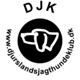 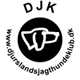 